PCS-ESE 2003 : 684a, 534a, 564a

Chaque Matrice Emploi-Expositions Potentielles (MEEP) propose une liste d'expositions potentielles.
Chaque utilisateur reste responsable de la mise en application (et des conséquences éventuelles) de ces données.
C'est à l'utilisateur qu'il appartient d'apprécier les risques, entreprise par entreprise, poste par poste.
facteur biomécanique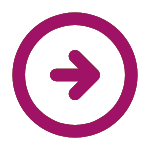 nuisance biologiquenuisance chimiquenuisance organisationnellenuisance physiqueproduits

Matrice Emploi-Expositions Potentielles générée le 10/05/2024 issue de la FMP Gardien d'immeuble consultable sur le site :
https://www.fmppresanse.frRENSEIGNEE PAR :

ETABLIE LE :posture debout avec marcheeffort de poussée et de tractionmouvement répétitif du membre supérieurposture du tronc en rotation et anteflexion du rachisposture de l'épauleport de charge (déplacement horizontal)posture assiserongeurhydrocarbure et derivephenol et derivecetone, quinone, cetene et deriveacide et peracide carboxyliquealcool et polyalcool et derivederive chlore d'hydrocarbure aliphatique satureconfusion vie privée-vie professionnelleisolement psychologiqueagression physiquenuisances liées à la simultanéité des tâchesrepos hebdomadaire regulierement inferieur a 48 hemployeurs multipleshumeur des clients generant une charge mentale particulieremanque de respect dans la communication verbale	espace de travail avec sol défectueuxeclairage localement insuffisantinsuffisance d'aeration	espace de travail avec sol glissantintemperie	espace de travail avec circulation sur plusieurs niveauxeffort physiqueincendieincendie, explosiondéplacement routiercontrainte de la conduite VL professionnelleespace de travail situé en hauteurinstrument tranchant piquant coupant (hors milieu de soins)vibration transmise au systeme main/bras superieure au seuil d'alertejet sous pressionobjets coupantspoussiere aspecifiquefumee diverseproduit lavage sol, mur, surface industrielledetergent desinfectant pour locaux (sols, murs, surfaces) domestique et professionnel